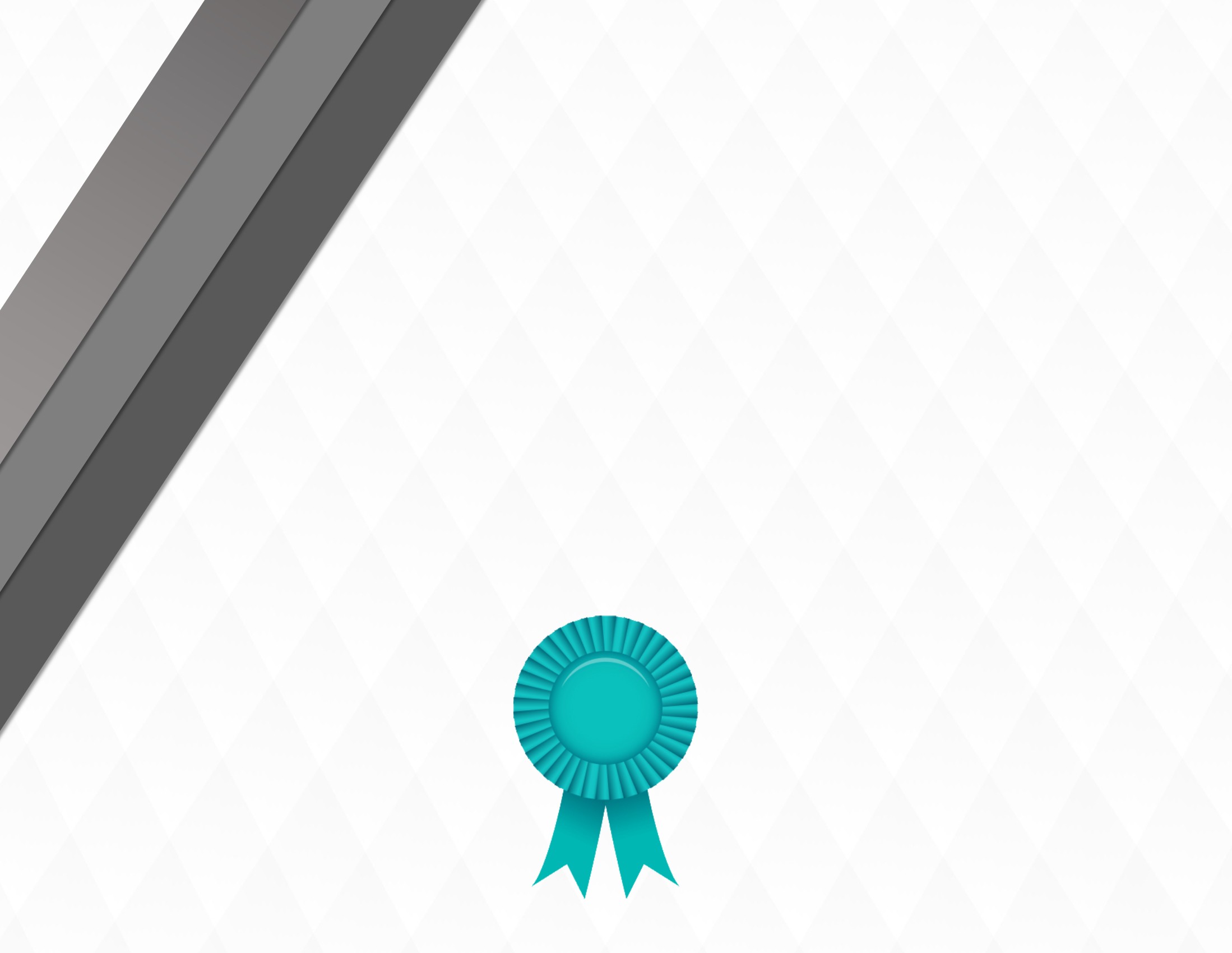 Certificate of AchievementPresented	toforDate	Signature